О введении особого противопожарного 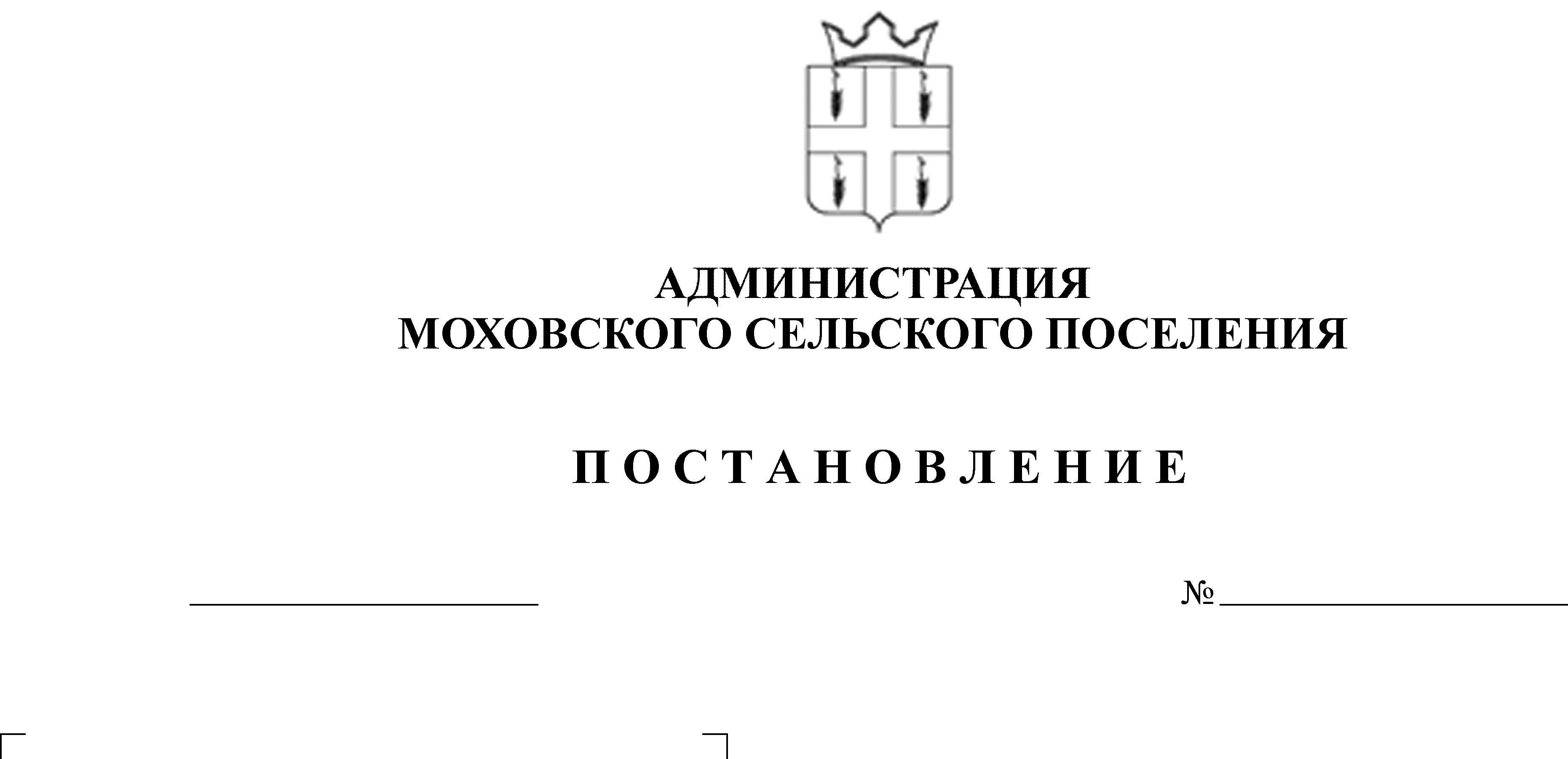 режима на территории Моховского сельского поселенияВ целях реализации первичных мер пожарной безопасности в Моховском сельском поселении, на основании Федерального закона от 06 октября 2003 года № 131-ФЗ «Об общих принципах местного самоуправления в Российской Федерации»Администрация Моховского сельского поселения ПОСТАНОВЛЯЕТ:1. С 06 апреля 2015 года до 15 июня 2015 года ввести на территории Моховского сельского поселения особый противопожарный режим.2. Утвердить прилагаемый План мероприятий по поддержанию противопожарной обстановки на территории Моховского сельского поселения.3. Назначить ответственным за особый противопожарный режим ведущего специалиста администрации по жилищно-коммунальному хозяйству Моховского сельского поселения Егорову Т.Г.4. Обнародовать данное постановление согласно Устава МО «Моховское сельское поселение».5. Контроль за исполнением настоящего постановления оставляю за собой.Глава Моховского сельского поселения                                                                               В.Н.Мальцев                                                                          УТВЕРЖДЕНпостановлением администрацииМоховского сельскогопоселения от 06.04.2015  № 64ПЛАНмероприятий по поддержанию противопожарной обстановки на территории Моховского сельского поселения№ п/пНаименование мероприятийСрок исполненияОтветственный за исполнение12341.Информировать население через средства массовой информации, листовки, памятки, стенды о противопожарной обстановке в поселении.ПостоянноВедущий специалист администрации по жилищно-коммунальному хозяйству2.Содержать в проезжем состоянии дороги, проезды, подъезды к зданиям, пожарным водоисточникам.ПостоянноООО «Комсервис»3.Рекомендовать иметь в каждом дворе первичные средства пожаротушения согласно постановлению главы Моховского сельского поселения от 12 августа 2010 года № 127 «Об утверждении перечня первичных средств пожаротушения для индивидуальных жилых домов»  ПостоянноДомовладельцы, старосты населенных пунктов4.Рекомендовать жителям населенных пунктов, граничащих с лесными массивами проводить обходы населенных пунктов в ночное время.В течение всего периодаЖители населенных пунктов, граничащих с лесными массивами5.Контролировать исправность работы телефонов в населенных пунктах Моховского сельского поселенияПостоянноАдминистрация Моховского сельского поселения, ОАО «Ростелеком»